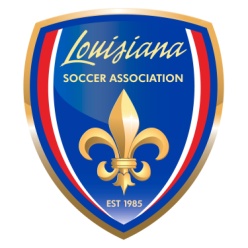 A “guest player” is defined as a player who is registered with a team in one club who wishes to participate with a team in another club during a specific competition. A guest player is allowed for friendly games, invitational tournaments (when allowed by tournament rules), and any other competition that permits the use of such a guest player. A guest player may only participate with his/her guest team during the event as set forth on the Inter-club Guest Player Form. The player may not participate with his/her existing team during the duration of the event. A guest player may not transfer to the guest team during the same seasonal year. This Application is to be submitted only if an event requires documentation of inter-club movement of a player.All Guest Player Release Forms must be emailed to ben@lsa-soccer.org AND valerie@lsa-soccer.org or faxed to 225-766-0623.FORM MUST BE SUBMITTED ON OR BEFORE 12:00PM OF THE MONDAY BEFORE THE EVENTRev. 2/19/2018PLAYER & EVENT INFORMATIONPLAYER & EVENT INFORMATIONPLAYER & EVENT INFORMATIONPLAYER & EVENT INFORMATIONPLAYER NAMEDATE OF BIRTHDATE OF BIRTHDATE OF BIRTHMAILING ADDRESSEMAILEMAILEMAILCITY-STATE-ZIPTELEPHONETELEPHONETELEPHONEEVENT NAMEEVENT WEBPAGEEVENT WEBPAGEEVENT WEBPAGEEVENT LOCATIONEVENT DATESEVENT DATESEVENT DATESAs the parent of the above named player, I am aware my child will not be eligible to transfer to this guest team during the current seasonal year.       Yes     No As the parent of the above named player, I am aware my child will not be eligible to transfer to this guest team during the current seasonal year.       Yes     No As the parent of the above named player, I am aware my child will not be eligible to transfer to this guest team during the current seasonal year.       Yes     No As the parent of the above named player, I am aware my child will not be eligible to transfer to this guest team during the current seasonal year.       Yes     No PARENT SIGNATUREPARENT SIGNATUREDATEDATEPLAYER’S EXISTING TEAMPLAYER’S EXISTING TEAMPLAYER’S EXISTING TEAMPLAYER’S EXISTING TEAMCLUB/TEAMTEAM AGE/GENDERTEAM AGE/GENDERTEAM ID NO.         CLUB SIGNATURECLUB SIGNATURECLUB SIGNATUREDATEGUEST TEAMGUEST TEAMGUEST TEAMCLUB/TEAMTEAM AGE/GENDERTEAM ID NO.         CLUB SIGNATURECLUB SIGNATUREDATELSA ACTIONLSA ACTIONLSA ACTION  APPROVED 	  NOT APPROVED  APPROVED 	  NOT APPROVED  APPROVED 	  NOT APPROVEDSIGNATURESIGNATUREDATE